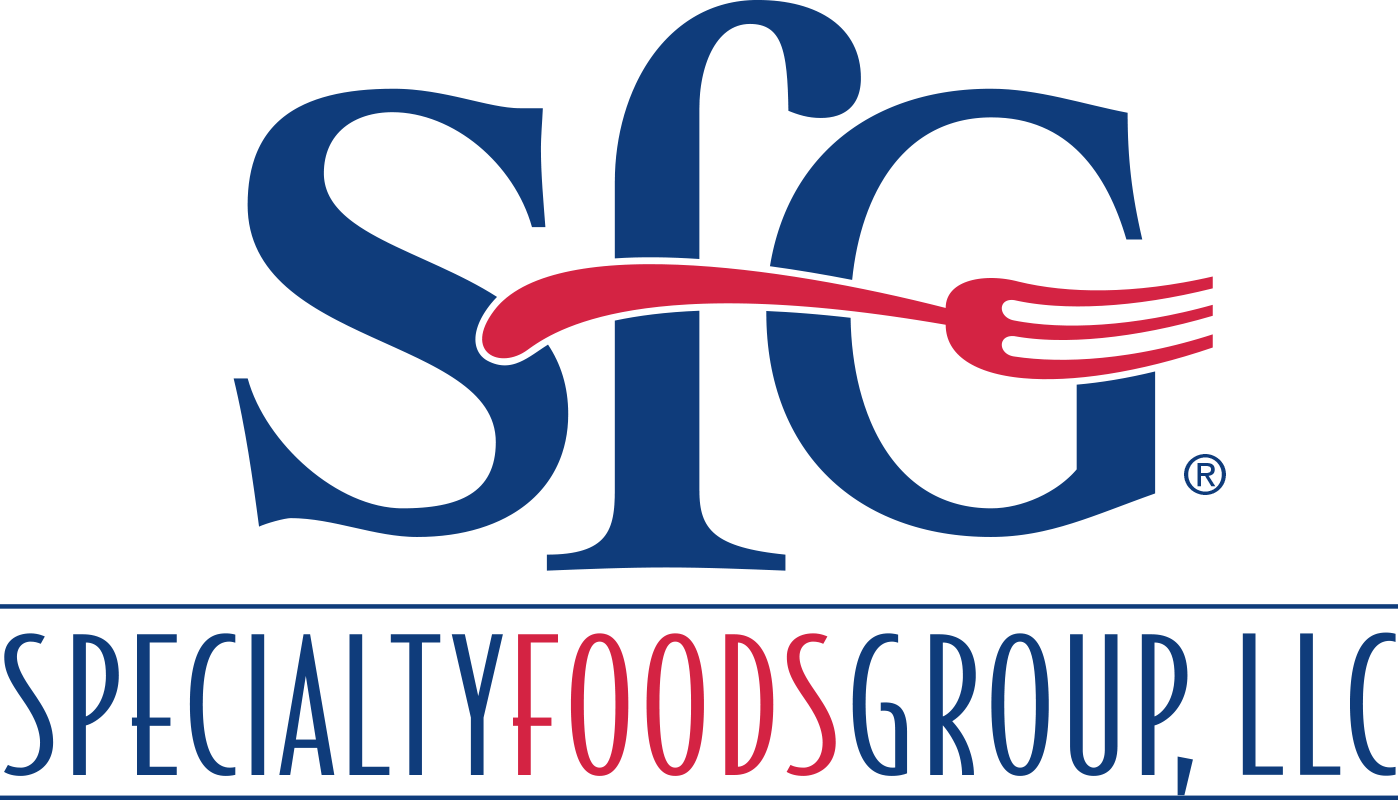 Mechanical Maintenance Technician Specialty Foods Group, LLC – Owensboro, KentuckySpecialty Foods Group, LLC (SFG), a dynamic pork processor and packager based in Owensboro, Kentucky, is looking for a motivated Mechanical Maintenance Technician to work in our world-class facility.  The Mechanical Maintenance Technician is responsible for supporting the production operation by minimizing equipment downtime and completing preventative and corrective maintenance.  If you are interested in this unique opportunity for a growing company that helps feed the world, then look no further than Specialty Foods Group.Responsibilities:  Support the production operation by providing immediate response to all breakdowns to minimize equipment downtimeCompleting preventative and corrective maintenance on various meat processing equipmentSystematically troubleshoot and resolve issues with various facility equipment and toolsPerform minor electrical work not requiring a licensed electrician such as replacing light bulbs, fuses, breakers, etc.Perform other duties as needed or requiredQualifications:  Industrial Maintenance Degree preferred, High School Diploma with 3-5 years’ experience will be considered1 to 2 years working in an industrial maintenance roleKnowledge of 110-, 220- and 480-volt electrical systemsExperience in maintaining mechanical drives, chain drives and conveyor systemsWillingness to work extensive overtime, including weekends as neededMust be able to read and comprehend various prints, schematics and other company related documentsExperience in performing basic machine alignment using precision instrumentsKnowledge of hydraulics, pneumatics, and gear boxesAbility to multi-task in a fast-paced environmentAbility to work in extreme hot, cold, wet, humid, and odorous environmentsUphold company policies and ethical standardsMust possess personal hand tools for the positionCommitment to follow safety policies and practicesWillingness to complete Confined Space trainingHazmat certification a plusMust be able to successfully pass IPC's internal maintenance testSpecialty Food Groups offers its full-time team members excellent benefits including: Medical, Dental, and Vision and other insurance options. SFG also provides eligible team members with Tuition Reimbursement and Discount Days. Work includes extreme cold environments, standing for extended periods of time, repetitive motions and lifting, and working with raw meat products.Interested candidates can apply online at www.specialtyfoodsgroup/careers.We will accept in-person applications for one day only on Friday December 18th  from 8:00 AM until 5:00 PM at the Guard Shack located 6 Dublin Lane, Owensboro, KY.EOE, including Disability/Veteran 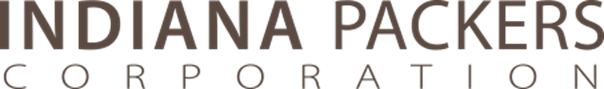 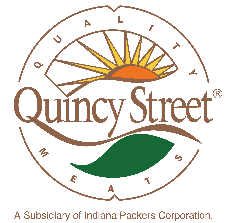 